 Amasya Municipality the 6th National 1st International Cartoon Drawing Contest FİRST PARTTOPIC:“Strabon People of Amasya and Geography”         Amasya is a charming and amicable Anatolian city in Turkey with an 8500 year old history. This place has witnessed many civilizations up until our day. Within every street you can see the prints of different cultures. Listen closely and you can hear whispers of the past, beating and growing stronger with every breath. Like natural opened-air museum, that lies in the Central Black Sea region. In this town, that is known as the city of Shahzadah (The son of the Sultan/Prince), has lived those who valued knowledge, art and culture. Since the ancient times it’s always been a place of fairy tales. And these past few years the city has become a major tourist attraction.        The world’s first geographer STRABON (BC 64- AD 24) was born in this lovely city. In case you may not know him, here is a brief summary of his life. Strabon is known for his works in History and Geography. Roman Empire’s wandering philosopher. The ancient world knew him from the geography books he had written. In the year BC 44 he went to Rome in order to continue his education and stayed there till BC 31. Then after touring Greece he went to Egypt in the year BC 28. He wrote the book HİSTORİKA HYPOMNENOTO, which sadly has been lost. But his other great work GEGRAPHUMENA (Geography) was kept intact up until our time. This book not only carries a historical importance but also highlights the past nations and Empire’s relation to the physical world.         With thousands of years’ worth history that has welcomed 13 civilizations, Amasya still carries the beauty left from the past. This is the home town for many artist, scientists, and politicians. If you ever wish to be deeply inspired, Amasya should be at the top of your list.PURPOSE: “Born in this fairytale like Anatolian city, what were the world’s first geographer Strabon’s contributions to the development of the knowledge of geography, art, cultures and space for the better world? What kind of climate, geography, and cultural infrastructure does this city have that many famous people born there grew up to become successful in life.”We are longing to see your works on the topic of Amasya and Strabon. Surely it will be fantastic works of unique arts. Hope for the best of lucks for all…. QUALIFICATIONS REQUIRED TO ENTER THE COMPETITION1- This competition is organized national and internationally and is open for all amateur and professional cartoon artists. 2- Selected council members and their first-degree relatives may not participate in this competition.                                                                   SECOND PARTREQUIRED QUALIFICATIONS FOR COMPETITORS1 - This is freehand drawing technique. If you wish to do your drawing on a computer please take a print out. Make sure your original signature is hand signed on your paper.2 - The sizes should be at least A4 (21 x 29.7 cm) and no wider than A3 (29.7 x 42 cm). The drawing paper should not be stuck to any surfaces. 3 - The cartoon drawing you send should not have won a price in any other competition before. If the council members suspect anything about the drawing it will not be taken into consideration. If there are any arguments about stolen ideas or drawings the competing person will be held responsible. 4 - The competitor should send in his cartoon drawing with the form given below. You must fill in the form (EK 1) as asked with no missing information. 5 - Each competitor can send up to 5 different drawings.THIRD PARTSUBMISSION OF WORKS1 - Behind every piece of cartoon drawing should be written information about oneself (Name, surname, address, TC ID number, and e-mail address).Those that fail to do so will not be able to compete.2 - Those participating under the age of 18 will receive prices for encouragement. Our young friends who wish to participate should also put a photocopy of their ID in the envelope.3- The works you submit in should only be sent to the address specified below.4 - On the front side of your envelope you must right “Amasya Belediyesi Karikatür Yarışması’’ and your name and surname. No participation will be accepted if your work doesn’t reach the given address by 21st of April, 2015. 5 -  You can send in your work by cargo or bring it in yourself. Any delay in post is not our responsibility. The envelope you send must arrive no later than 21st of April, 2015. 6 - Your cartoon drawing should not be folded or damaged in any way. As long as the rules are followed you may send in your work with cargo or bring it in yourself.Awards:First place            : 2,500 TL Second place      : 2,000 TLThird place          : 1,500 TLHonorable mention( for 2 participants)            : 750 TLHonorable mention for under the age of 18(for 3 participants)         : 500TL  * The honorable mentioned will be given to 3 participants under the age of 18 to encourage young artists. Chosen Councils: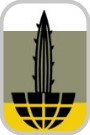 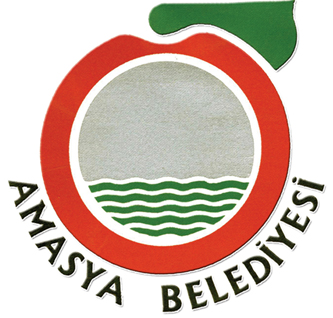 -Osman AKBAŞ(Amasya Municipality Vice-President)-Şevket YALAZ (Cartoonist)                                                          KARİKATÜRCÜLER DERNEĞİ DENİZLİ TEMSİLCİLİĞİ-A.Kadir USLU(Cartoonist)-Mehmet SELÇUK(Cartoonist, representative)- Altan ÖZESKİCİ(Cartoonist)-Yusuf KOT(Cartoonist)Jury Coordinator: Savaş ÜNLÜ (Humorist)Contest Dates:1 - 21st of April 2015 is the last day to submit in your work .2 - Jury assessment meeting will take place 2nd of May 20153 - The results will be announced on the 5th of May 20154 - The awards will be given by the Amasya Municiality according to the event “12- 22 Haziran Uluslararası Atatürk Kültür ve Sanat Etkinlikleri”. The date and time will be determined by the City Celebration Committee.FOURTH PARTCONCLUDING PROVISIONS1 - The transportation money that will be given to selected councils members will be TL 1.250. This price will not change under any circumstances. This money will not be given to the council member who is the vice-president of Amasya’s municipality.2 - Members of the selection Committee who want to participate in the award ceremony, transportation (bus) and the cost of accommodation will be borne by the municipality of Amasya.3 - Any drawings that are fancied by the council members will be put up for exhibition. The date, time and place will be announced later on. 4 - If the winner of this competition lives outside of the town then all expenses will be paid by the municipality. Transportation (bus) is included in this. If the winner is foreign then the travelling expenses made with in Turkey only will be paid! If you wish to bring a guest with you then they have to pay for themselves. If the winner is unable to come to the ceremony then the prices will be sent to their home address.5 - If the participants who won the prize don’t come to take their prizes, we will send your money to your bank accounts or PTT bank using their ID number. You must send your information. current deductions will be taken from the money. 6 -If the winner is under the age 18, only his expenses will be paid. The parents are obliged to pay for themselves.7- For the transportation expenses (bus) we will take into consideration the formal prices and pay according to that.8 – Whether the participant is awarded with a prize or not every rights of using the caricatures pass on Amasya Municipal authorites.9 -The drawings you send in will not be given back. Whether your work earns a price or not the Amasya Municipality will have the right to use it for any publications.10 -From all the drawings sent a few will be chosen and made into an album prepared by Amasya Municipality. If your work is in this album or if you earn a price then a copy will be sent to you as well.11 – Only domestic accommodation and transportation fees will be paid of our participants who are from abroad and awarded with a prize.12 -All the competitors that submit their work will be regarded as if they accepted the rules mentioned above.We wish everyone the best of lucksCoordinator	: Salih AKYOLTel		: 0 358 218 48 14 Central                : 0 358 218 80 00 Interior: 150 – 130 E-mail     	: yarisma@amasya.bel.trWebsite	: www.amasya.bel.trCommunication:Amasya Belediyesi Şehit Özcan Özen Sokak No: 15 05100/ AMASYAAmasya Belediyesi Kültür ve Sosyal İşler Müdürlüğü (EK-1)Amasya Municipality Cartoon Drawing Contest Participation Form Name – Surname   : …………………………………………………………………………………TC ID No                 : …………………………………………………………………………………Bank Account        : …………………………………………………………………………………Address                  : …………………………………………………………………………………           .………………………………………………………………………………..Phone                      : ………………………………... Fax: ………………………………………..E-mail                      : …………………………………. @ ………………………………………….Your Job                 : …………………………………………………………………………………Short Background :Picture